Publicado en Barcelona el 23/03/2018 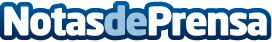 Mona de Pascua con chocolate Pacari, un postre muy saludable para las próximas fiestasCómo elaborar un postre típico del Mediterráneo con 'el mejor chocolate en barra del mundo' según los International Chocolate AwardsDatos de contacto:Sandra Camprubí Sender 936318450Nota de prensa publicada en: https://www.notasdeprensa.es/mona-de-pascua-con-chocolate-pacari-un-postre Categorias: Gastronomía Cataluña Valencia Baleares Murcia http://www.notasdeprensa.es